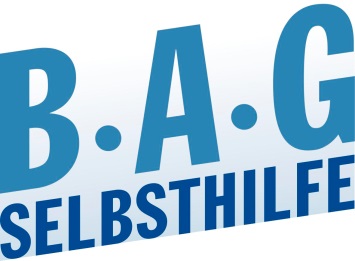 BAG SELBSTHILFE lehnt die neuen nichtinvasiven pränatalen Bluttests auf Mukoviszidose, Sichelzellkrankheit und Thalässemien ab!Düsseldorf, 13.01.20. Die Einführung eines neuen nichtinvasiven pränatalen Blutdiagnostik (NIPD) auf verschiedene Generkrankungen hatte schon bereits vor dem Markteintritt kritische Reaktionen ausgelöst. Zu Recht, so die BAG SELBSTHILFE, denn diese vorgeburtlichen Bluttests screenen Föten auf die häufigsten Einzelgenerkrankungen und bergen so das Risiko, dass sich Eltern, deren Föten entsprechende Mutationen haben, ohne ausreichende Beratung für eine Abtreibung entscheiden. Nach der deutschen Markteinführung der pränatalen Bluttests auf Trisomien werden künftig auch nichtinvasive pränatale Tests auf Mukoviszidose, spinale Muskelatrophie, die Sichelzellkrankheit und Thalassämien bei Ungeborenen in Deutschland möglich sein.„Die BAG SELBSTHILFE hält diese Tests für ethisch hochbedenklich. Es besteht das Risiko, dass Eltern von erkrankten Kindern unter Rechtfertigungsdruck geraten, etwa warum sie die Tests nicht durchgeführt hätten. Dies führt zu einer zusätzlichen Diskriminierung für Menschen mit den entsprechenden chronischen Erkrankungen und Behinderungen“, macht Dr. Martin Danner, Bundesgeschäftsführer der BAG SELBSTHILFE deutlich.Vor dem Hintergrund, dass derartige Tests in Zukunft vermutlich noch zunehmen werden, spricht sich die BAG SELBSTHILFE für ein Verbot solcher Screenings durch den deutschen Bundestag aus.„Es ist unverständlich, dass der Deutsche Bundestag noch nicht einmal verbindliche Vorgaben für eine Beratung der Eltern vor Durchführung des Tests und für eine umfassende Beratung nach Vorliegen der Testergebnisse machen möchte“, so Dr. Martin Danner.Burga TorgesReferatsleitung Presse- & ÖffentlichkeitsarbeitBAG SELBSTHILFEBundesarbeitsgemeinschaft Selbsthilfe von Menschen mit Behinderung, chronischer Erkrankung und ihren Angehörigen e.V.Kirchfeldstr. 149, 40215 DüsseldorfTel.:    0211-31006-25Fax.:    0211-31006-48Email: burga.torges@bag-selbsthilfe.deDie BAG SELBSTHILFE mit Sitz in Düsseldorf ist die Dachorganisation von 117 bundesweiten Selbsthilfeverbänden behinderter und chronisch kranker Menschen und ihrer Angehörigen. Darüber hinaus vereint sie 13 Landesarbeitsgemeinschaften und 5 außerordentliche Mitgliedsverbände. Der BAG SELBSTHILFE sind somit mehr als 1 Million körperlich-, geistig-, sinnesbehinderte und chronisch kranke Menschen angeschlossen, die sowohl auf Bundes- und Landesebene tätig sind als auch auf lokaler Ebene in Selbsthilfegruppen und Vereinen vor Ort. Selbstbestimmung, Selbstvertretung, Integration, Rehabilitation und Teilhabe behinderter und chronisch kranker Menschen sind die Grundsätze, nach denen die BAG SELBSTHILFE für die rechtliche und tatsächliche Gleichstellung behinderter und chronisch kranker Menschen in zahlreichen politischen Gremien eintritt.____________________________________________________________________________